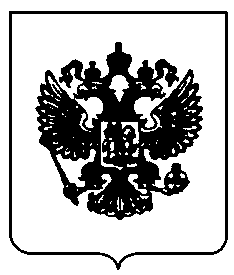 ПРАВИТЕЛЬСТВО   РОССИЙСКОЙ   ФЕДЕРАЦИИП О С Т А Н О В Л Е Н И Еот _ ______2014 г.  №  __  МОСКВАО внесении изменений в постановление Правительства Российской Федерации от 22 октября  2012 г. № 1075 Правительство Российской Федерации п о с т а н о в л я е т :Утвердить прилагаемые изменения, которые вносятся в постановление Правительства Российской Федерации от 22 октября 2012 г. № 1075 
«О ценообразовании в сфере теплоснабжения» (Собрание законодательства Российской Федерации, 2012, № 44, ст. 6022; 2013, № 33, ст. 4389, № 41, 
ст. 5199; 2014, № 9, ст. 911, № 14, ст. 1627, № 23, ст. 2996, № 28, ст.4050, 
№ 37, ст. 4958, № 41, ст. 5541, № 48, ст. 6865, № 50, ст. 7094).	Председатель ПравительстваРоссийской Федерации	Д. МедведевУТВЕРЖДЕНЫпостановлением ПравительстваРоссийской Федерацииот __ _______2014 г. № __И З М Е Н Е Н И Я,которые вносятся в постановление Правительства Российской Федерации от 22 октября  2012 г. № 1075 I. Основы ценообразования в сфере теплоснабжения, утвержденные указанным постановлением, дополнить пунктом 52(2) следующего содержания:«52(2). При установлении долгосрочных цен (тарифов) регулирующие органы в целях сглаживания их роста, возникающего по причине установления цен (тарифов) с календарной разбивкой по полугодиям, могут перераспределять необходимую валовую выручку организации по годам в пределах одного долгосрочного периода регулирования. Перераспределение необходимой валовой выручки в целях сглаживания цен (тарифов) в течение долгосрочного периода регулирования не допускается.Перераспределяемые при установлении долгосрочных цен (тарифов) величины необходимой валовой выручки включаются в необходимую валовую выручку в соответствующие годы долгосрочного периода регулирования, но не позднее последнего года долгосрочного периода регулирования. В каждом году долгосрочного периода регулирования необходимая валовая выручка, рассчитанная с учетом ее перераспределения, осуществляемого в целях сглаживания цен (тарифов), может отличаться от необходимой валовой выручки, рассчитанной без учета такого перераспределения на весь долгосрочный период регулирования, не более чем на 15 процентов.».2. Абзац первый пункта 45 изложить в следующей редакции:«Расходы на арендную плату и лизинговые платежи определяются органом регулирования тарифов в размере, не превышающем экономически обоснованный размер такой платы, с учетом особенностей, предусмотренных настоящим пунктом.Экономически обоснованный размер арендной платы или лизингового платежа определяется исходя из принципа возмещения арендодателю (лизингодателю) амортизации, налогов на имущество, в том числе на землю, и других обязательных платежей собственника передаваемого в аренду (лизинг) имущества, связанных с владением указанным имуществом. Экономически обоснованный уровень размера арендной платы или лизингового платежа не может превышать размер, установленный в конкурсной документации или документации об аукционе, если арендная плата (лизинговый платеж) являлись критерием конкурса или аукциона на заключение соответствующего договора.Концессионная плата не учитывается при установлении тарифов в сфере теплоснабжения, за исключением концессионной платы, установленной концессионным соглашением, заключенным и зарегистрированным в установленном порядке до 31 декабря 2012 г.В отношении договоров аренды и концессионных соглашений, заключенных и зарегистрированных в установленном порядке до 31 декабря 
2012 г., экономически обоснованный размер арендной и концессионной платы определяется в размере, предусмотренном таким договором аренды (концессионным соглашением).».II. Пункт 29 Правил регулирования цен (тарифов) в сфере теплоснабжения, утвержденных указанным постановлением, дополнить подпунктом «г» следующего содержания:«г) данные о величине необходимой валовой выручки, рассчитанной с учетом ее перераспределения, осуществляемого в целях сглаживания цен (тарифов), в соответствии с положениями пункта 52(2) Основ ценообразования, а также без учета такого перераспределения.»._______